Doprava 3019V roce 3019 bude doprava velice vyvinutá. Místo metra a vlaků budou zvláštní potrubí, která dopraví člověka kamkoliv. Místo aut budeme mít malé kovové raketky, které se budou pohybovat po určených trasách označených světýlky. Lidé, kteří budou někam velice pospíchat a nebudou chtít jet dopravou, můžou použít inteligentní hodinky, které je přemístí. Jelikož nebudou chodníky, tak se všechno odehrává několik metrů nad zemí, lidé budou mít levitační boty. Do budov se nebude vcházet dveřmi, ale okny. Všechna tato technika získává energii z odpadků. A místo doprava se bude říkat DOLEVA!Kateřina Slepičková 9. A.Doprava v roce 3019Doprava v roce 3019 bude jiná. Dopravní prostředky se budou dělit do skupin podle peněžní možnosti uživatele. První stupeň – dopravní prostředky pro nenáročné tj. děti, důchodce, bezdomovce apod. Jsou to například vznášedla, roboboty, vznášející se raketopohonné bluebordy (Jednoduše řečeno desky vznášející se nad zemí, které můžou vzlétnou do výšky dvou kilometrů. Ovládají se velmi primitivně). Mají v sobě magnety, díky kterým se na desce udržíte (protože všechny boty na světě mají od roku 2932 v sobě zabudované magnety kvůli zmenšené gravitaci a menší magnetické přitažlivosti Země. Země má okolo sebe magnetické pole, které je narušováno drobnými meteority.). Potom tu jsou dopravní prostředky druhého stupně – pro normální spotřebitele. Jsou to takové kostky do kapsy. Můžete si samozřejmě (tak jako u všeho) zvolit barvu a model. Na každé straně kostky máte nějaký modul. Lidé si můžou sestavit i vlastní modely modulu. Ovládání je velmi jednoduché, jenom kliknete na vybraný modul a kostku hodíte na zem před sebe. Před dopadem se z kostky vyklube dopravní prostředek. Celé je to na bázi mikrobotů a rychlé spojení molekul pod UV zářením uvnitř kostky. Třetí stupeň – pro lepší třídu. V této skupině jsou dva typy dopravních prostředků. První je program/appka v telefonním zařízení. Jedná se o teleportaci. V kódech si zadáte místo, kde se chcete objevit a pak jednoduše dáte PŘENOS. Před vámi se objeví „černá díra.“ Má to jen dvě chybičky. Dosah je pouze v naší galaxii a občas se v té „černé díře“ někdo ztratí. A proto je tu druhý typ dopravního prostředku. Ten bezpečnější. Jmenuje se 101-Galaxy Air. Je to systém s vlastním myšlenkovým pochodem (takže v podstatě též nebezpečný). Je z organismů, které jsou laboratorně upraveny k tomu, aby dokázaly dostat bytost (jiný organismus) na jiné místo (planetu) s tím, že je na tom místě bezpečno. Diana Černá 9. BDoprava budoucnosti - seznamte se!Budoucnost byla a bude vždy pro lidstvo jedním z nejzajímavějších témat.Lidský život trvá zhruba sedmdesát až osmdesát let. Už teď je fascinující, když vidíme, jak se svět mění za našeho života. Jak asi bude vypadat za tisíc let? Kdy se budeme zabývat vývojem létajícího vozidla? Budou drony doručovat objednané pizzy přímo z Itálie do našeho domu? Budeme cestovat vlakem rychleji než rychlostí světla?Za další tisíciletí lidstvo jistě vykoná obrovský pokrok a v roce 3000 bude kroutit hlavou v údivu, jak v té naší době mohl vůbec někdo žít. Již pár desítek let umíme opustit svou planetu a vydat se na Měsíc. Díky novým vynálezům se otevřou nové možnosti létání mimo planetu. Již neuvidíme rakety, z nichž šlehá dlouhý plamen. Vše budou tiché stroje, které se dokážou dostat na oběžnou dráhu během několika vteřin. Nebude žádný div dát si kávu na Měsíci či obdivovat nádheru Saturnových prstenců. Cestování a poznávání se stane hlavní náplní. Pak už jen najít další planetu, kde se dá žít a ejhle, máme svou vlastní kolonii. Za tisíc let to možné určitě bude.Hranice mezi národy zaniknou. Všichni se budou pohybovat volně a budou zcela svobodní.Ale vraťme se zpět na Zemi. O autě, které může stejně tak dobře jezdit po silnicích jako plachtit po nebi, snili už naši tátové a dědové. A to zejména kvůli snížení provozu na pozemních komunikacích. Aeromobil, neboli létající auto, je blízká budoucnost.Nebo jiné létající vozítko, připomínající spíše takový přerostlý dron, které bude sloužit zejména jako taxík - přes aplikaci v telefonu si zadáte odkud kam a za chvíli před vámi přistane poletucha, nastoupíte a vysadí vás až na místě určení. Řídit bude samozřejmě autopilot. Let ovšem bude pořádný šrumec - až 900 km/h. Jen pro představu, tak třeba z Paříže do Londýna to zvládnete za čtvrt hodinky. Po městech budou možná ještě stále jezdit autobusy, které však nepotřebují řidiče. Flexibilní autobus by se automaticky natahoval a smršťoval podle počtu lidí uvnitř, jako harmonika. V závislosti na váze převážených cestujících by se také napojovala a odpojovala kola inteligentního MHD.Nebo co takové mrštné policejní auto, které by nedohnala ani dvojka z Kobry 11. Flexibilní kvádry, které tvoří pneumatiky, dovolují ostré řezání zatáček a rychlou změnu jízdních pruhů. Představme si pohyb hbitého policejního vozu jako bruslení, s koly, která sjíždí schodiště.Vznášející se skateboard bez koleček je snem nejednoho adolescenta. O létajících kobercích básnili už poetové Blízkého Východu v pohádkách tisíce a jedné noci. Vznášející se prkna by mohla plachtit po městech a obchodních centrech. Jo, jo…Mezi městy se bude při nejmenším cestovat potrubím, které bude přepravovat osoby i předměty mnohem rychleji než letadla.Když to tak píšu, moc bych si přál tuto dobu zažít. Trápím mne, jak jsou dnes lidé neurvalí, spokojují se s negativitou místo toho, aby hledali radost a pohodu. Za několik let nebude největší hrozbou rakovina a AIDS, ale smrt žalem, sebevraždy a pobláznění samotou. Novodobý mor zahubí miliony a bohužel jedině tak se lidstvo zastaví a spojí k vytvoření nového věku. Ať už se dnes lidstvo chová, jak chce, musí to tak být. Právě největší kolaps přivede planetu k novému odhalení smyslu života, který povede k novým a větším objevům.Jakub Kosina 9. ADoprava budoucnostiProbouzíte se a vidíte, že jste nějak vysoko, tu se ohlédnete a spatříte, jak se váš pokoj změnil. Měli jste zelené stěny a máte zářivě modré. Tu se rukou něčeho dotknete a popojedete i s postelí dopředu a teprve teď jste si všimli, že je váš pokoj úplně prázdný. Pochopili jste, jak se vaše postel ovládá, jak se odtud vysouvá televize, jídlo a mnoho dalšího. Popojeli jste k oknu a vidíte, jak všichni ve svých postelích někam jedou, ale ne po zemi spíš po holografické silnici. Sjíždíte do kuchyně a chápete že musíte do školy, proto vstáváte z postele a tu k vám přiletěli rodiče a zařídili, aby vás roboti ošetřili a říkají: „Dítě naše, nejsi nemocné? Jak to že jsi slezl z postele? Dnes zůstaneš doma.“ Ale vy berete svůj skateboard a utíkáte po silnici a všimli jste si, že to je létající skateboard bez koleček. Vyletěli jste do výšky a vidíte celé svoje město, děti ležící na skateboardech, místo aut tu jsou jenom postele a jenom někdy tu kolem prosviští nějaký narušitel. A najednou si konečně všimnete, že místo policistů tu jsou nějaké příšery, které se umí teleportovat na místo činu, a když jim chce nějaký narušitel zdrhnout, tak po něm střílejí lasery, kterými mu přeberou ovládání a zastaví postel. Sen? Skutečnost?Timothy Mahurskyj 7. BPíše se rok 3019, je jaro, všechno kvete, ptáci zpívají. Je pět ráno a já, popová zpěvačka, jsem se svou kapelou včera odstartovala šňůru koncertů dlouho připravovaného turné po Česku a Slovensku, srdci Evropy.Dříve hojně používaná auta byla postupně zlikvidována, protože znečišťovala ovzduší a postupně by zamořila celou planetu. Byla nahrazena cestovními plášti, které mohou používat úplně všichni. Cestovním pláštěm se za chvíli přesunu i já na 2. zastávku mého turné do Ostravy. Z Prahy do Ostravy se dá cestovním pláštěm dostat za 10 minut. Stačí si plášť navléci a zapnout knoflík.Ale cestovní pláště nejsou jediným způsobem cestování, i když jsou nejpoužívanější. Dalším způsobem je přesun z místa na místo silou myšlenky-to však funguje pouze pro případ pomoci někomu potřebnému… Například pomoc starým prarodičům s péčí o ně.A posledním způsobem dopravy je jízda na ekologické motorce, která šetří životní prostředí, protože jezdí na lásku. Dá se zakoupit ve specializovaných obchodech. Stačí mít srdce plné lásky - ať už k milovaným osobám, k přírodě, ke zvířatům a vůči všemu dobrému ve světě. Vlastníkem motorky může být člověk od 15ti let.Jsem moc ráda, že naši Zem znečišťujeme méně než před takovými tisíci lety. Tak a teď poslední přípravy a hurá na koncert do Ostravy!Klára Formanová 8. ADoprava v roce 3019Kdo ví, co nás čeká za 1000 let? V roce 3019 si nemyslím, že budou nějaké teleporty nebo něco podobného. Myslím si, že doprava se bude stále více zaměřovat na úsporu energie, rychlost a ekologii. Na jaký pohon budou jezdit auta? Auta na elektřinu budou běžná, určitě se vymyslí nějaký další úsporný pohon. Vedle aut budou jezdit vysokorychlostní úsporné kabiny a celkově se bude využívat více vzdušného prostoru. Možná také budou silnice na solární pohon. Problém bude místo. Bude více silnic nad sebou. Všechna doprava také bude mít určitě spoustu bezpečnostních prvků, jako třeba neprůstřelná skla a speciální kov proti nárazu.V budoucnosti také budou hrát velkou roli drony. Drony budou sledovat vše, co se děje, a v případě něčeho špatného budou schopni zasáhnout.Lidé budou cestovat mnohem rychleji.Pavel Kropáček 7. BDovolená v roce 3019Bylo léto roku 3019. Zrovna nám s bráchou skončila škola a našeho domácího robota jménem Lili napadlo, že nám za odměnu naplánuje dovolenou.Brzy ráno jsme jeli vzdušným taxíkem. Taxík nám zastavil v podzemí, kde byly létající vlaky, které spojovaly všechny kontinenty na světě.Nastoupili jsme do vlaku a letěli jsme na první zastávku naší dovolené v Antarktidě, kde jsme pozorovali tučňáky. Pak jsme pokračovali na Havaii, kde jsme blbli v bazénu a rodiče lenošili. Pak jsme nastoupili do rakety a letěli na Mars. Cestou jsme viděli různé hotely a nakonec i náš, kde jsme se ubytovali a šli jsme si popovídat k baru. Na Marsu dovolenou zpříjemňovalo každému návštěvníkovi létající zvíře, vybrali jsme si na hraní psa a užili si s ním spoustu legrace.Dovolenou jsme si moc užili a poděkovali jsme Lili, že odvedla skvělou práci.Tereza Dlouhá 8. B Doprava v roce 3019Jelikož nejsem jasnovidec tak nevím, jaká bude doprava za 1000 let, ale myslím si, že planeta bude tak zničená, že už nebude na silnicích ani místo na to, aby byla doprava pozemní, takže buď se auta přesunou do vzduchu a tramvaje budou vzdušné housenky, co nabírají lidi na vzdušných zastávkách, nebo se udělá nějaké druhé podzemí pro další druhy metra. Ještě je tu možnost, že naše planeta mezitím zcela vyhyne .Zuzana Huschinová 9. BDoprava 31. století?Škoda, že se to nedovím. Kdo totiž ví, třeba v roce 3019 už tady vůbec nic nebude, nebo naopak toho bude až moc. Můžeme třeba létat na koberci, jezdit na jednorožcích nebo ve vesmírných talířích. To, co bych ale opravdu chtěla, je teleport. Protože, kdo by nechtěl stisknout tlačítko a být třeba na Měsíci nebo kdekoli jinde, kde si přeje být. Důležité by bylo, mít takové malé krabičky s červeným tlačítkem. Vlastně by to nebylo nic těžkého. Budeš si přát, kam se chceš dostat, zmáčkneš tlačítko a jsi tam. No jo, každý si tohle asi umí představit, ale kdo ví, třeba budeme všichni muset chodit pěšky a nebudou žádné dopravní prostředky. Dokážete si představit, že budou prostě zakázané. Světová rada rozhodne, že v rámci šetření energií a životního prostředí a uchování rodů zvířat, která byla prapůvodem přepravy lidí, se nesmí nikdo přepravovat jinak než pěšky. Zkrátka dostat se jen tam, kam dojdeme pěkně po svých. A jak bude ráda zdravotnická rada, že budeme konečně žít zdravě a začneme se hýbat. No tedy, jestli nezačneme vše dělat doma z křesla, před obrazovkou a s tlačítky. Učit se, pracovat, setkávat se s ostatními lidmi. A abychom nepřišli o krásy koutů, kam už nedojdeme, bude tady přece virtuální realita, kterou známe už teď. Zavřete oči, znovu je otevřete a jste, kde chcete, s kým chcete, jak dlouho chcete. Děláte, co chcete a vše ovládáte jen svými myšlenkami. Stejně ale nevím přesně, co bude. Možná dobře, že se to nedovím. Kateřina Hošková 7. ADoprava v roce 3019Jmenuji se Matěj. Narodil jsem se v 4. 9. 3005, takže je mi 13 let. Právě jsem se vrátil ze školy domů. Jako obvykle mi maminka vyhubovala: „Netřískej těmi dveřmi od teleportu, ať je zase nerozbiješ. Víš jak se tatínek zlobil, když je musel opravovat.“ To je mi přivítání. „Jak bylo ve škole?“ pokračovala maminka. „Ale, máme úkol ze slohu. Musíme do Smetánku napsat článek na téma Doprava v roce 2019. Víš o tom něco?“Maminka nevěděla. Vzpomněla si jenom, že se po nějakých speciálních cestách pohybovaly plechové krabice a že cestování bylo hodně nebezpečné. Mám si to prý najít na Interplanetu.Dal jsem se do práce. Po chvíli hledání jsem se dozvěděl, že těm plechovým krabicím říkali auta a zase jiným plechovým krabicím autobusy, tramvaje nebo vlaky. Cestování lidem zabralo spoustu času a bylo velmi únavné. Moc nerozumím tomu, proč se s lidmi přesouvaly i dopravní prostředky a proč jich bylo tolik druhů.My máme také dopravní prostředek, říkáme mu teleport a je skoro v každém domě. Někleří lidé si dokonce pořídí vlastní teleport do svého bytu. Další teleporty jsou umístěné v parcích, zahradách a obchodních domech. Je to celkem malá budka nebo místnost, do které se vejdou až 4 lidé. Když chceme někam cestovat, vstoupíme do teleportu, na mapě zvolíme místo, na které se chceme dostat, zmáčkneme tlačítko a vcukuletu jsme na místě. Proč přesunovat celé dopravní prostředky? Vždyť by se spotřebovala spousta energie. A tu můžeme využít lépe, například na cesty do neznámých vesmírných končín, kde teleporty ještě nebyly vybudovány.Nenapadá mě co o těch dávných dobách psát. Snad, že bych napsal o klukovi jménem Matěj, který žil před tisíci lety a měl za úkol napsat do Smetánku slohovou práci o Dopravě v roce 3019. To by se mohlo paní učitelce líbit.Matěj Crhák 7. BDoprava v roce 2019Upřímně řečeno toto téma je velice obsáhlé. Každý si může představovat něco jiného. Ale někdy se mi některé nápady zdají velice nepraktické. Třeba, že lidé budou mít křídla. Nevím, jak by se s křídly dalo spát, všechno oblečení by muselo mít na zádech dvě díry. Tato křídla zaberou hodně místa, hlavně ve škole v lavicích. A potom by se ještě musely postavit ve vzduchu semafory, aby se nikdo s nikým nesrazil. Tato představa je legrační! Pokud jde o mě, dala bych přednost dopravě na posteli. Všechny postele by mohly mít kolečka a dálkový ovladač. I když by bylo velice nebezpečné, kdyby někdo usnul při jízdě a způsobil nehodu. Bohužel si můžeme jen představovat, jak to bude v budoucnu vypadat. Ester Mahurská 9. A Naše město v roce 3019Dobrý den, vítá vás Terka z budoucnosti. Praha se za posledních tisíc let hodně změnila. Dřív byly ty zaostalé mobily, ale dnes? Dnes naše doba hodně pokročila. Každý občan je povinen mít doma teleportovací zařízení. A také jsme v naší době zaměstnali mimozemšťany. Pracují jako mechanici, protože jsou v tom velmi dobří. A to bylo tak, že k nám v roce 2319 přiletěli, mimochodem nám jako dar ponechali jejich létací UFO a svěřili se nám, že u nich na planetě je to celé zdevastované a žádali o ubytování. My jsme jim poskytli ubytování ve velkém hotelu. Oni nám na oplátku poskytli nějaké dopravní prostředky. Největší radost dárků nám udělala vesmírná výletní loď. Díky ní je Praha úplně odlišným, a hlavně pokrokovým městem. Naši turisté si velmi chválí dopravu. Třeba 50ti proudovou dálnici, ta vede přes všechny planety vesmíru. Je to jako velké celosvětové metro. Povolená rychlost na dálnici je 2000 km/h. Protože s rychlostí, která je povolena na normálních dálnicích, byste z planety na planetu jeli minimálně rok. A proto mimozemšťani pro nás dovezli z jejich planety rostlinu, kterou když sníte, tak vám při této rychlosti nebude nevolno. Takže z ní vyrábíme tabletky, které jsme nazvali Kinedryl 3019. A ještě jednu věc, kterou návštěvníci naší planety chválí, je už zmíněná, celosvětová doprava. Jelikož má každá domácnost teleportovací zařízení, tak se do školy dostanete snadno. Ale děti, které bydlí na jiných planetách, ho nemohou mít, protože je povolen jen na planetě Zemi. Takže musí použít celosvětovou dálnici. Popíšu vám, co tu máme za dopravní prostředky. Máme tu mluvící autobus, létací auta, raketové boty, a jeden unikátní dopravní prostředek, který nám zprovoznili mimozemšťani. Je to domácí robot, který funguje jako auto a vejde se i do kapsy, protože umí měnit nejen velikosti, ale také i vzhled. A to by bylo k naší době všechno. Myslím, že jsme za tisíc let lépe Prahu vylepšit nemohli. Tereza Bradnová 8. ADoprava v roce 3019Ve skutečnosti nemám vůbec tušení, jak by doprava za tisíc let mohla vypadat. Copak někdo ví, co bude v roce 3019? Proto jsem sem napsal svých nápadů více.Tak třeba teleporty. V každé domácnosti budou mít místo domovního telefonu teleport. Každý, kdo by se potřeboval přemístit z jednoho místa na druhé, vyťuká číslo a teleport ho přenese, kam potřebuje. Např. číslo pro vaší školu by bylo 0345, vy byste vyťukali 0345 a teleport by vás přenesl do vaší školy.Nebo třeba létající auta. Přesněji řečeno létající vozidla, která by byla určitě řešením pro dopravní zácpy a neničila by tolik životní prostředí. Jenom nevím, jak by se zabránilo srážkám a jak by to bylo s parkováním.A co cestování potrubím? V každém domě by bylo vybudováno potrubí, takové soukromé metro, kterým by se dalo opět přesouvat z místa na místo. Trubky by byly označeny podobně jako trasy metra. Tady je zase problém s klaustrofobiky a obézními lidmi.A poslední možnost je, že nebude žádná doprava. Vymýtíme lesy, zabijeme všechna zvířata, znečistíme všechny vody nebo přijde nějaká katastrofa a nastane konec světa. Přeci jenom tisíc let je dlouhá doba a může se za tu dobu stát cokoliv. Narazí do nás miniplanetka a skončíme jako dinosauři. Všechno je možné.František Hrabánek 7. BJak byste představili rok 3019?Rok 3019 bude daleko vědecky vyspělejší než současný rok. Každej člověk bude mít svou neviditelnou kapsu, kde bude mít nespočetných nástrojů, které budou moct lidem ulehčit jejich práci, například malej vrtulníček, pomocí kterého můžeme lítat, jenom si to dát na hlavu a hotovo, unese to člověka s jakoukoliv váhou. Dveře, který se budou jmenovat ,,anywhere door”, protože ty dveře vás mohou vzít tam kam, budete chtít. Jenom se držet za kliku a říct jméno toho místa, kam chcete. “Telefonní budka”, která bude mít v sobě stroj času, pomocí kterého můžete cestovat do budoucnosti nebo do minulosti.Kapsa bude vzhledově malá, ale ve skutečnosti bude dost velká, že by se tam vešly i tisíce aut. Každej člověk v roce 3019 by mohl být tak chytrý, aby si mohl sestrojit vlastního robota. Já si ještě představuju, že za 1000let budou lítající auta iCar, pravděpodobně od značky Apple. Pomocí iCaru můžeme jet i na jinou planetu. iCar bude mít rychlost zhruba 3000 km/h a taky to bude ten nejdražší vynález ze celého století. Ayesha Iman 8. ADoprava v roce 3019Rok 3019 bude za tisíc let a za těch 1000 let se prostě může stát cokoliv.Třeba za pár let vědci vymyslí první létající auto, takže každý bude mít své létající auto a auta, která jezdí dnes, budou velice vzácná a jedinečná. A možná taky budou už jenom v muzeu. Všichni se budou divit, jak jsme v tom mohli jezdit, v takovém krámu, a kdo dovolil, že mohl tak moc znečisťovat přírodu.Doprava ve městech bude samozřejmě také létat, takže už nebude potřeba metro ani koleje. A řidiči budou nahrazeni roboty. Co se rozhodně také změní bude pohon, který bude přísně ekologický, protože země bude už natolik znečistěná, že lidé na to konečně budou brát ohledy. Když se vrátíme o 1000 zpět, tak to bylo vyrobeno první auto, takže za 1000 může být taky úplně nový dopravní prostředek.Ale já jsem rád, že žiji v současnosti a zažívám současné cestování, když jedeme autem za babičkou a dědou na Moravu, bavíme se, vtipkujeme, posloucháme muziku, kupujeme si na benzince párek s rohlíkem a kafe. Roman Smýkal 7. BTeleportující dveře Před tisíci lety lidé chodili, poté jezdili na koni a dnes tu máme auta, letadla, lodě, tramvaje a další dopravní prostředky. Za tisíc let to podle mě bude vypadat úplně jinak. Co třeba takhle nějaká superschopnost? Vědci v laboratoři by vymysleli pilulku, která by vám umožnila rychle létat. Nemuselo by to být 100 metrů nad zemí, jak vidíme ve filmech, ale stačí metr. Prostě si jen představte, že se chcete povalovat na luxusní havajský pláži a stačí vám k tomu spolknout malou pilulku, za hodinu jste tam. A nebo mně taky napadly teleportující dveře. Všude po světě by byly dveře, které vás teleportnou. Prostě jdu po Václavském náměstí a tam vidím vystavený dveře. Otevřu je a vidím tam Amazónský prales. Nebo Saharu, Egypt, Las Vegas a mnoho dalších míst. Dost mě zajímá, jak to tu bude vypadat za tisíc let.Martin Berisha 8. ABude vůbec doprava?Opravdu netuším, jak bude celý svět vypadat v roce 3019, ale jestli ještě nezanikne lidská populace tak se podle mě budeme dopravovat pomocí teleportu nebo něčeho takového. Teleportem by se mohl přepravovat každý. Tedy ne úplně každý, protože by se dal nejenom použít, ale také zneužít. Například by se k vám mohl pomocí teleportu vloupat zloděj. Proto by se musel vymyslet domácí teleport a MHT- Městský hromadný teleport. Domácí teleport by byl na heslo, které by znali jen členové vaší rodiny. Městský teleport by byl pro všechny. Nebyl by na heslo, ale také by se s ním nemohl dopravovat každý, protože by stál hodně peněz. Ještě víc byste si zaplatili, když se vypravíte do ciziny. Otázkou zůstává, jak se budou přepravovat předměty. Co kdybyste například chtěli přepravit všechno zboží do celého supermarketu? Tak už to vypadá, že se bez normální dopravy asi neobejdeme. Ve všem, o čem jsem teď psal, vidím dva zásadní problémy: za prvé teleporty asi nebudou fungovat tak dobře, jak jsem si myslel, a možná za tisíc let zanikne celá lidská populace.Antonín Holas 7. BJá a rok 3019Ahoj, jmenuji se Kačka a žiju v roce 3019. Začalo to tím, že jsem šla na nádraží. Chtěla jsem jet za babičkou. Přišla jsem do vlaku, sedla jsem si a najednou jsem se objevila v roce 3019. Když jsem se tu objevila, tak jsem se hned lekla lidí, kteří tu jsou. Všichni lidé byli stejní. Měli tři velké oči, byli zelení a měli jednu nohu. Chvíli jsem si myslela, že se mi to jen zdá, ale ne. Vedle mě ležel dinosaurus a já najednou vylétla. Trvalo dlouho, než jsem zase přistála dolů. Ale konečně jsem přistála. Koukla jsem se okolo sebe a vidím auta bez kol, které lítají, lidi kteří lítají a kouzlí. Přede mnou byl velký vodopád, který, když jste do něho vlezli, tak jste se objevili jinde. Bála jsem se, ale potom jsem si našla přátele. Chyběla mi moje rodina, moji přátelé a rok 2019. V roce 3019 jsem si našla školu a studovala. Čas tady hrozně ubíhal. Časem jsem se naučila kouzlit, létat a další vymoženosti co v roce 2019 nebyly možné.Kateřina Weissová 7. ADoprava životemJsem obyčejný kluk. Je mi 13 a žiju v roce 3019. Vlastně nežiju tu 13 let. Před třemi roky jsem se tu najednou probudil. Kdybyste se ptali, jak se to stalo, tak bych vám nemohl odpovědět, jelikož to sám nevím. Doprava, i celý život tu funguje úplně jinak. Například takové klasické auto, co každý z nás zná, tak tu vůbec není. Nejrozšířenější prostředek je teleport. Třeba skateboard tu vůbec nikdo nezná. Tramvaje tu jsou, metro tu taky je. Sice vypadají jinak, ale pořád se využívají. Nejnovějším dopravným prostředkem je zmiňovaný teleport, je velmi využívaný, ale není úplně nejlevnější. Doprava je tady určitě lepší než před tisíci lety, dostaneš se všude rychleji, nejsou tady zácpy a hlavně tu nemusím čekat půl hodiny na autobus.Tomislav Atanasov 7. BJak to na zemi bude vypadat v roce 3019?Doprava by mohla být taková, že už nebudou auta, ale budou přemísťovače z donutů, které budeme kupovat v obchoďácích, řídit je budou roboti. Donuty se budou přenášet vzduchem jako letadla, ale ne tak vysokou rychlostí. Palivo těchto donutů přemísťovačů budeme tankovat na speciálních místech zvaných cukrpointy, vždy jednou ročně. Výhodou tohoto dopravního prostředku bude totiž to, že když přistaneme na místě a budeme mít hlad, můžeme ho sníst. Budeme však muset přemýšlet nad tím, než donut sníme, jestli se někde v blízkosti tyto donuty prodávají, abychom se mohli bezpečně vrátit zase tam, kam budeme chtít. Tak si představuji dopravu za 1000 let. Šimon Svoboda 7. AAngelika v budoucnostiAhoj, jmenuji se Angelika a žiji v roce 3019. A dnes vám budu povídat o naší dopravě. Moje babička mi povídala, jak vypadá vaše doprava v roce 2019. Mojí babičce to zase povídala její babička a takhle si to předáváme z generace na generaci. Ta vaše doprava je opravdu zvláštní, protože vy jezdíte v takových plechových krabicích na kolečkách, kterým říkáte auta. Nebo jezdíte na banánech, kterým říkáte lodě a takových věciček máte spousty, čemuž opravdu nerozumím. My máme kabiny, kterými se přemísťujeme. Stačí zmáčknout tlačítko na ovladači, na přivolání kabiny. A vybrat si ze tří dalších tlačítek na velikost kabiny. Našim kabinám stačí jen říct místo cíle a ve chvíli jste tam. Vaše krabičky na kolečkách, jezdí na cestě zvaná silnice. To naše kabiny zase jezdí ve vzduchu. Aby na cestách bylo více místa pro chodce, stromy, rostliny a všechny další věci. A čemuž opravdu nerozumím, jsou ty vaše zebry na ulicích, kterým říkáte přechody. Mně se nelíbí, že používáte škodlivá paliva. U nás jsou kabiny poháněny větrem či slunečními paprsky. Dnes je také úplně nemožné, aby se stala bouračka. Protože naše kabiny mají radar, který vidí, jestli se blíží kabina, a dá nám znamení, abychom se vyhnuli jiným kabinám. Asi si říkáte, čím jezdíme místo těch vašich banánů. My jezdíme těmi našimi kabinami i ve vodě, protože jsou voděodolné. Když se ztratí ovladač, tak zajdeme do takové budovy, tam řekneme jméno a pak nám dají nový ovladač. Tak se mějte a zase příště. Ahoj vaše Angelika.Adéla Láníková 7. BTransportace v budoucnostiBude budoucnost opravdu tak velké "drama", jak to někteří lidé popisují? Podle mě to bude docela chaos. Hlavně v "dopravě". Popravdě, myslím si, že už nebudou auta, ani žádná letadla nebo lodě. Myslím si, že se budeme teleportovat tam, kam zrovna budeme potřebovat nebo chtít. Řekněme, že když se budeme potřebovat přemístit, luskneme prsty a ocitneme se na místě, které jsme si určili. Tato poněkud zvláštní budoucí doprava bude mít své klady i zápory. Představte si, že jste v roce 3019. Je pátek, šest ráno a zrovna vám zazvonil budík. Jenže jste tak ospalí a unavení ze včerejšího ponocování, kdy jste měli dojem, že se vám ještě spát nechce, že necháváte zvonění budíku pořád opakovat. O hodinu později pak už ale při pohledu na mobil vyvalíte oči jako hlemýžď zahradní, když uvidíte, jak je pozdě a pro změnu vylétnete z postele jako blesk z čistého nebe. Začnete panikařit a rychle pobíhat po bytě s myšlenkou: "Panebože! Co budu dělat?!" Rychle na sebe hodíte pár kousků svého nevšedního budoucího oblečení a ohnivým krokem běžíte do koupelny. Pak už jen obléct si kabát, nazout boty a můžete lusknout prsty k dopravě. A je to! Jste ve škole za 5 minut osm! Je jasné, že tento druh dopravy ocení slavní školní spáči, kterým dělá problém přijít do školy včas. Stejně nadšení z ní budou i školní unuděnci, kteří počítají do posledního zvonění každou minutu. Jen co zazvoní, nuda skončí, protože lusknou prsty a najednou budou stát třeba na slunečné pláži s kokosovými palmami. Ale tato doprava bude mít i svoje zápory. Představte si, že je léto, máte na sobě plavky, lusknete prsty, popletou se vám nesoustředěností myšlenky, a vy se najednou ocitnete na Antarktidě s ledními medvědy kolem sebe a s opalovacím krémem v ruce. Můžete se sice pokusit navázat s nimi přátelství a obdarovat je opalovacím krémem, ale bezpečnější určitě bude, když se před umrznutím za živa i před medvědy zachráníte dalším lusknutím prstů a teleportujete se zpátky. Abych to nějak uzavřela: to, co tady píšu, je jen moje teorie "realitivity", která se nicméně asi splní, protože Vodnáři jsou vizionáři a vidí do budoucnosti. No, uvidíme za tisíc let! :)Anna Homolová 7. BDoprava v budoucnostiNikdo z nás neví, co se bude dít za hodinu, minutu, sekundu, natož za 1000 let, ale dokážeme si to představit. Možná tu budou roboti, možná už nebude svět a možná tu budou lidi, ale bude všechno jinak. A co doprava. Budou tu auta, letadla, autobusy. Budou tady tramvaje a metro. Co když se lidi či roboti budou dopravovat myslí? Jen si to představte. Jdete po ulici a pomyslíte si, že chcete do obchodu, a najednou jste tam. Jedete na dovolenou a teleportujete se. Byl by to rychlý způsob dopravy. Ulehčilo by to dopravní život lidem. Ale pokud budou roboti, tak ti se myslí dopravovat nebudou, ale ti už se dopravují sami! Mají kolečka a jezdí, takže vlastně nic nepotřebují. Pokud bychom měli mluvit o něčem reálnějším, tak mně napadá létající auto. Sedíš v autě a ono nejede, ale letí. Nemělo by to tvar auta, ale koule. To by bylo úžasný! Metro by jezdilo jako horská dráha. Rychle a na kolejích. Letadla nahradíme létajícím tácem. Nasednete na tác, který se uzavře, letíme, kam budete chtít. A zároveň bude mít autopilota. Myslím, že by tohle všechno opravdu urychlilo dopravu.Tak teď mě zajímá, jestli to tak bude ve skutečnosti! Sofie Berliand 7. BDoprava ve vzduchuŘekla bych, že každý druhý nebo třetí člověk si vybaví známý sci-fi a fantasy film Harry Potter. Kde se létá na koštěti a je to rychlá možná, že i trochu nebezpečná doprava, ale třeba mě osobně to bavilo. Kdyby tato doprava mohla být v roce 3019, chtěla bych se znovu narodit! Silnice, dálnice ani nic podobného by nebylo. Jen přeplněné obchody novými košťaty, které by byla rozdělena do několika kategorií, např. rychlá doprava, bezpečná rodinná doprava, sportovní limitovaná edice atd. Pouze letadla by existovala, pokud by si někdo koště nemohl finančně dovolit. Letadla by byla pomalejší doprava, ale mnohem bezpečnější a levnější. Létalo by se do cizích krajin prakticky skoro zadarmo, pouze by se platil poplatek za překročení hranice. Nebyly by kolony na dálnicích a bylo by víc parkovacích míst na košťata pro všechny. Nebyl by řidičský průkaz, ale letecký. Samozřejmě, že letadla budou létat ekologicky, takže místo škodlivého paliva by se létalo na palivo z plastů z oceánů, aby se tak postupně čistila naše planeta. Takhle si představuji dopravu v roce 3019.Natálie Koryntová 7. BNávrat ke starým kořenůmPíše se rok 3019. Svět se nachází ve velmi těžkém období nedostatku surovin. Došly zásoby fosilních paliv pro pohonné hmoty. Nelze vyrábět baterie pro alternativní zdroje energie. Způsob cestování se omezuje na chůzi, vzácně lze využít vlaky nebo auta na dřevěné uhlí. Moře znovu brázdí plachetnice. Mezinárodní obchodování je v krizi. Lidé proto začínají farmařit a využívat koňské síly k přepravě větších věcí. Daleké cestování je nákladné, volný čas tráví stále více lidí ve svém rodném kraji, který poznávají velice detailně. Ovzduší je čisté, ticho narušuje jen zpěv ptáků, zvěř se může volně pohybovat krajinou. Svět začíná být úžasným místem k žití.Johan Bartůněk 7. BDoprava v roce 3019Dneska je jeden takový úplně normální den v roce 3019, letíme svým autem na dovolenou na Venuši, cestou potkáváme spoustu lepších dopravních prostředků jako třeba vesmírné lodě a lepší auta. Potkáváme ale i chudší prostředky, jako rakety či malá auta, ale ještě jsem se ani nepředstavil, jsem Aleš. To už asi víte, narodil jsem se na Marsu, protože Země je po jaderné válce neobyvatelná, takže zde zůstala všechna stará zařízení, jako třeba metra a autobusy. Jediné místo na zemi, na kterém jde žít je Mariánský příkop, zde je veliké město jmenující se Deep land. Jednou jsem tu byl, je to veliké město plné vědců, kteří zkoumají radioaktivitu okolí a vyvíjejí obleky proti radioaktivitě. Hlavní dopravní prostředek jsou zde antitlakové ponorky, ale zpět ke mně. Jsem syn mechanika, takže znám hodně aut, o kterých vám budu teď budu vyprávět. Začnu těmi horšími auty, nejhorší auta jezdí jen maximální rychlostí 1000 km/h ty nejlepší až 1 ly/h. Vesmírné lodě dokážou lítat mnohokrát rychleji. Je spousta různých prostředků: teleporty, ale ty nejsou moc dostupné, stojí hodně peněz, takže si je skoro nikdo nemůže dovolit. Pak existují vesmírné boardy, velké přepravní lodě, vězeňské lodě doprovázené policejními raketami. Víc vám toho asi nepovím, protože už jsme doletěli.Aleš Dlouhý 7. BDoprava v roce 3019Nikdo nemůže vědět, jestli auta, autobusy, tramvaje i vlaky budou létat, nebo budou pořád stejná jako dnes. V roce 3019 může byt celý svět pod vodou a my nebudeme žít a nebo se přizpůsobíme a budeme žít pod vodou. Budeme jezdit místo v autech na delfínech, nebo na jiných rybách a prozkoumáme celý vodní svět. Pak se přiblížíme víc k slunci a voda bude pomalu vysychat a všude bude jen panika a budeme se bát, co se s námi stane. Třeba budeme žít zase na souši, nebo dokonce ve vesmíru, budeme létat v raketách, nebo bude batoh na fantasii, a co si vymyslíme za dopravní prostředek, tak v tom pojedeme. To by bylo dost husté a osídlili bychom tak všechny planety kromě Slunce. Nebo i to Slunce, kdo ví.Timotej Vilém Pros 7. BDoprava v roce 3019Podle mě v roce 3019 bude svět vypadat úplně jinak nebo na Zemi život už nebude. Je spousta možností jak se budeme dopravovat v budoucnosti. Třeba budeme létat ve vesmíru nebo budeme používat teleport. Můžeme si jenom myslet. Když o tom tak přemýšlím, je sice super používat hodně rychlí prostředky nebo teleport, ale pak bychom nemohli vzpomínat na ty zábavný cesty autobusem. Třeba když jezdíme na školu v přírodě nebo na zájezd s lidmi, které neznáme, ale poznáme. A pak to jsou nezapomenutelný zážitky. Ale kdybychom mohli létat ve vesmíru taky by to bylo super.Ellen Zárožňová 8. AMyslím si, že to není tak lehké, aby doprava v roce 3019 vůbec existovala, musíme udržet Zemi v čistotě a pořádku. Je několik variant dopravy v roce 3019. První a nejpravděpodobnější je taková, že lidi naši Zem natolik zničí, že z ní nezůstane nic. A buď s naší civilizací bude konec, nebo budeme přežívat jako v pravěku. Další variantou je, že lidi začnou dbát o planetu. Budou ji udržovat v čistotě a pořádku, takže se za 1000 let rozvine věda. A za 1000 let budou lidé cestovat na jiné planety. Třetí možností je, že lidi ve válce o místo, suroviny a právo vypustí atomové bomby. A teďka zpátky k dopravě, myslím si, že za 1000 let se lidi naučí rozumně používat materiály, pozdvihnou vědu na novou úroveň. Za 1000 let se může změnit cokoliv.Max Andrejev 8. BDoprava v roce 3019Já myslím, že v roce 3019 lidi budou cestovat mezi planetami. A to bude normální věc, když například poletíte k babičce na Jupiter. Nikdo nebude používat letadla, protože bude existovat teleportace, budou postavena speciální místa pro teleportaci, podobná dnešním vlakovým nádražím. Místo jízdy na kole, děti budou létat na jetpackach. Všechny automobily budou létat pomocí magnetické vlny. Taky budou existovat vesmírné hotely, kde lidi mohou bydlet a prozkoumat vesmír. Bohatí lidé si budou moci koupit osobni teleport a nainstalovat jej u sebe doma. Myslím, že takhle bude vypadat doprava v roce 3019.Larionov Artyom 8. AJaká bude doprava v roce 3019?To nevím, můžeme pouze spekulovat. Před 1000 lety jsme měli jako dopravu koně a vozy, a to je tak všechno. První auto jsme měli teprve v 19. století a i to nebylo nějak výhodné. Vlaky se taky objevily na začátku 19. století. Komerční letadla jsme měli po druhé světové válce, ale to byly příliš drahé, dneska jsou ceny letenek levnější než kdy předtím. Nyní máme letadla, auta, autobusy, tramvaje, trolejbusy metro i koně, kdyby je někdo preferoval. Ale co budeme mít v roce 3019? Někde jsem četla, že už teď se vyrábějí tunely, kde vlaky pojedou neuvěřitelnou rychlostí. V budoucnu bych čekala něco rychlého, ale už teď jsou obavy, že nám dochází pohonné hmoty, takže by se musela najít jiná alternativní paliva. Možná že by se jezdilo na elektřinu. Ale možná už lidi nebudou žít na planetě Zemi, možná budou žít na Marsu a doprava bude zajištěna velkými vesmírnými raketami. Představa trochu jako z filmů Star Wars. Třeba budeme všichni proti sobě bojovat. Já si myslím, že na Zemi už žít nebudeme a všichni budeme žít ve vesmíru ve velkých vesmírných lodích jako ve filmu WALL-E. Ty lodě budou obrovské, budou tak obrovské, budou luxusní, jenom ti nejbohatší si to budou moct dovolit. Všichni chudí zůstanou na planetě Zemi a postupně umřou.Alexandra Kate Smith 9. AEska chodci a eska silniceDoprava v roce 3019 by mohla být nová: Lidé, když někam půjdou, tak nebudou muset chodit. Budou pohybující se chodníky, na které lidé nastoupí, budou si moct sednout na lavičku, u které bude například v létě zmrzlinářský vůz nebo ledová tříšť. V zimě by tam mohla být restaurace nebo obchod s teplými nápoji. Tyto chodníky by byly jenom na polovinu velkého chodníku, aby lidé nebyli tlustí a šli by někdy i pěšky. Pěšky by nikdo sám od sebe asi nešel, takže na eska chodníky by mohli jít lidé, kteří ten den už něco nachodili třeba 5 km. Ale pokud by chtěl někdo podvádět, tak se mu to nepovede, protože to hned poznají. Takže třeba holka, co chce zhubnout, tak přibere, nebo kluk, co rád hraje na počítači, tak mu nepůjde pc zapnout. Eska chodník je lepší než autobus nebo auto, protože se na něm nebude nikomu dělat špatně. Eska silnice budou na hodně používaných silnicích, člověk si normálně pojede autem, a když někde nastane zácpa, tak se eska silnice rozjede a každý dojede včas. Má to i výhodu v dopravních nehodách, nikdo nezkysne na silnici přes noc, protože nehoda se může vyšetřovat i za jízdy. Takhle bych si představovala dopravu v roce 3019.Natálie Trávníčková 7. BDoprava v roce 3019Dopravu v roce 3019 bych si představil asi takhle. Místo jezdění v autech, na kole, na motorkách a na všem, v čem se doteď jezdilo, nastoupí něco mnohem rychlejšího, na žádný dopravní prostředek nebudeme muset čekat. Stačilo mít jakékoliv hodinky, které vás přemístí tam, kam chcete jet, kdykoliv a okamžitě. Nebo co třeba boty, které poběží tak rychle, jak jenom chcete. Ale kdo by zvolil klidnější způsob dopravy, mohl by se vznášet v autě. V autě, které pohltí všechny díry a hluk. A hlavně už by nemusela být žádná paliva ani elektřina. Auto by prostě a jednoduše jezdilo na vzduch. Tak asi takhle bych si představil rok 3019.Martin Balín 9. BDoprava v roce 3019Jak bude vypadat doprava na Zemi v roce 3019, nikdo neví. Můžeme si to jen představovat. Je možné, že v roce 3019 bude běžné létat na dovolenou raketou na jiné planety. Také bude možné vyjet si do vesmíru na kratší nebo delší okružní let po různých galaxiích.Samozřejmostí budou rychlá luxusní letadla, která budou vybavena restauracemi, obchody, kiny, bazény.Další dopravní pomůckou budou odrážecí boty, se kterými se lidé dostanou do cíle několikanásobně rychleji než s obyčejnými botami. Tyto odrážecí boty budou využívat zejména sportovně založení lidé, kteří mají rádi adrenalinové sporty.Na trhu se objeví nová technická vymoženost – teleportovací hodinky, které umožní lidem téměř okamžitý přesun na jakékoliv místo na Zemi. Budou velmi žádaným zbožím a budou znamenat revoluci v dopravě.Tak nějak by to mohlo vypadat na Zemi v příštím tisíciletí. Tereza Stoklasová 9. AIdeální dopravaIdeální dopravu v roce 3019 si představuji tak, že buď zůstane vše při starém, nebo to bude něco úplně jiného. Ale představím vám tu druhou možnost. Podle mě by bylo fajn, kdyby někdo vynalezl létající postele. Prostě takovou postel, která by vás dopravila, kam byste chtěli, bez sebemenší námahy. V praxi si to představuji tak, že byste se ráno vzbudili a jenom řekli, kam chcete, a ona by vás tam dopravila. Až byste dorazili na místo, byla by tam skříň, kde byste se oblékli a vykonali ranní hygienu. Potom by stačilo už jenom vylézt a ona by odletěla na původní místo. Kdyby se vám nechtělo zpáteční cestu pracně absolvovat pozemní dopravou, stačilo by zmáčknout tlačítko a ona by si pro vás zase přiletěla. Mezitím, co by vás převážela, mohli byste se oddávat dalšímu spokojenému spánku.Kristýna Jedličková 8. A Dálnice D1V roce 3019 už by konečně mohla být dostavěna dálnice D1. I když kdoví jestli, na tak odvážné tvrzení si netroufám. Ale napadla mě jiná věc: je možné, že budeme mít spoustu moderních a kvalitních dálnic, ale déjedničku necháme v současném stavu jako takovou turistickou atrakci. Mohla by mít celkem úspěch a hodit nám trochu peněz. Úplně vidím ty turisty, jak se trmácí do Česka, aby se mohli projet po déjedničce a mít tak nezapomenutelný zážitek na celý život.Vašek Werner 9. ATramvaj budoucnostiPevně doufám, že v roce 3019 budou neviditelné tramvaje, které budou létat. Přijedou k vám přímo na tlesknutí. Ve skutečnosti bude tramvaj dlouhá jeden kilometr a široká půl kilometru. Vevnitř ale bude o mnohem větší než ve skutečnosti. Bude v ní pět set sedadel a také televize. Zastávku, kam chcete, napíšete do televize a hned, jak se na vás dostane, tak vás to teleportuje přímo tam, kam potřebujete. Tramvaj bude řídit autopilot. Tramvaj bude létat po celém světě. Cesta bude trvat většinou dvacet minut až tři hodiny. Zdá se to dlouhé, ale za to to bude pohodlné. Bude to levné. Jedna jízda bude stát padesát korun. Můžete cestovat do různých zemí. Budete tam mít jídlo a dokonce i hry. V té tramvaji bude možno vidět všechny neviditelné tramvaje, které budou létat. Bude to vlastně jako v letadle, akorát to je lepší. Myslím, že je to super! Veronika Sirová 6. BDoprava v roce 3019Jak bude vypadat doprava v roce 3019? To nikdo neví, ale myslím si, že vznášedlo bude normální dopravní prostředek jako dnes auto, ale bez kol. Z podvozku mu bude svítit světlo dle majitelova výběru. Bude poháněno ekologicky a jeho maximální rychlost bude 900 km/h. Na silnicích bude povolena rychlost do 450 km/h. A jaká bude železniční doprava? Vlaky budou po celém světě poháněny na magnetické bázi. Nejrychlejší vlaky budou dosahovat rychlosti 1126 km/h. Nejrychlejší bezpečná přeprava cestujících vlakem bude o rychlosti 563 km/h. Vlaky budou luxusně vybaveny a pestřeji zbarveny kvůli dobré viditelnosti. A cesta na Měsíc? Na Měsíci vznikne život a lidé tam budou moc cestovat na dovolenou. Přeprava na Měsíc bude probíhat letadlem, které bude poháněno raketovým pohonem. Tato doprava je věc budoucnosti, ale myslím si, že věci nemožné se mohou stát možnými, pokud bude na Zemi život!Jakub Chára 6. BBudoucnost ve vzduchuJsem vrabec, prostě normální ptáček. Žiju v městě a je rok 3019. Chci vám povědět o mém bydlišti a hlavně o dopravě. Když jsem se vylíhnul z vajíčka, maminka mi vždicky povídala o dávných dobách, kdy ještě byly takový kovový věcičky na kolečkách. Říkalo se jim auta. Do té doby, než jsem vyrostl, jsem to vůbec nepochopil. Co je to takzvané auto? Takové věci už prostě neexistují. Dnes už nikdo necestuje po zemi, ale ve vzduchu. V dnešní době všichni létají, takže si musejí dávat ptáčci velký pozor. Povím vám o třech dopravních prostředcích, které znám.Ve střední výšce od země k nejvyššímu mrakodrapu se plazí vlakohad. Vlakohad jezdí v průhledných tunelech mezi mrakodrapy a domy. Vlakohad byl vyroben, protože lidi, kteří žijí ve svých hnízdech, nemají křídla. Proto se musí něčím svést do nižšího patra nebo do jiné budovy. Tak jsem to alespoň pochopil já. Vlakohad může dosáhnout rychlosti 600 kilometrů za hodinu, ale většinou jezdí jenom 10 kilometrů za hodinu.Pro vyšší lety a delší vzdálenosti existuje takzvaný drakohled. Drakohled letí z jedné země do druhé. Já se drakohledu strašně bojím. Vypadají totiž jako doopravdický drak. Většinou se jich nemusim bát, protože letí hodně vysoko. Výš než já. Bojím se jich jenom, když přistávají nebo odlétají. Většinou vzlétají a přistávají v drakoportu, ale můžou přistát a vzlétnout, přistávají i ve městě na speciálních plošinách.Na nejnižším bodě ve vzduchu létají lidé na hoverboardech, skůtrech a občas nosí jetpacky. Tyhle stroje jsou pro jednoho člověka. Docela nebezbečné je to, že děti s hoverboardama dělají všemožný hlouposti a triky. Vzpomínám si, že kolem mého stromu prosvištelo dítě na hoverboardu a když to dítě zatočilo doleva plnou rychlostí, vysmeknul se mu pod nohy jeho hoverboard a spadnul někomu na terasu. Zatím se jeho pořád zapnutý hoverboard natočil směrem k mému hnízdu a letěl přímo na mě. Naštěstí jsem uhnul, ale moje krásné hnízdo z větviček bylo pryč.  Od té doby nesnáším hoverboardy!Jak vidíte, život v roce 3019 pro ptáčka není zrovna nejlehčí. Naštěstí můžu odletět do lesa, kde nejsou žádné hoverboardby, mrakodrapy a nebezpečné dopravní prostředky. Tam si můžu užít poslední zbytek přírody bez člověka. Já mám štěstí, že nemusím letět v nějakém drakohledu nebo sedět ve vlakohadu. Můj dopravní prostředek jsou totiž moje křídla.Hugh Wallace-Acheson 7. BDoprava v roce 3019V roce 3019 by mohlo existovat auto, které létá. Létalo by na elektřinu a mělo by vysouvací kola na přistání. Nemělo by volant, ovládal by ho autopilot, který by měl v paměti mapu celého světa a vesmíru. Mohlo by létat do vesmíru i do hodně vzdálených míst za hodně krátkou dobu. Vevnitř by byly pohodlné sedačky a televize. Auto by jezdilo rychlostí 1000 km za minutu. Najde se další planeta, na které je život, a tím autem tam budeme cestovat. To auto bude třípatrové. V druhém patře bude bazén a ve třetím bude cukrárna. V autě se bude jezdit výtahem, takže např. z cukrárny můžeme jet do bazénu. Potom budou ještě existovat teleporty, kterými se budeme teleportovat, kamkoli budeme chtít. V nich se bude pohybovat rychlostí 3 92 km za hodinu.Karolína Morávková 6. BVšední den za 1000 letRok 3019 si představuji tak, že poletíte autem do práce, tam hvízdnete, udělá se vám kafe a pečení holubi budou létat do úst. Auto se na povel zmenší a dojede na psací stůl. Celý den bude sloužit jako myš, která skáče, jak vy pískáte, a věrný kocour Kanimůra bude vrnět ve vaší náruči. Dopravní prostředky však můžete volit dle libosti. Přelétne-li vám ráno něco přes nos, zmenšíte si auto už doma a jedete třeba tramvají. Ta jede ryclostí mach 1 a za 30 vteřin vidíte nápis ČKD Tatra Smíchov. Vstupujete dovnitř, očistíte si boty, zdravíte vrátného a běžíte po schodech do kanceláře. Dáte se do práce a Kanimůra vyráží na obhlídku. Pustíte se do projektování nové tramvaje s použitím mnoha vychytávek jako například technologie maglev, kompresory a další podobné prkotinky. Než se nadějete, je poledne. Dáte si dvě tablety -hovězí vývar a knedlo-zelo-vepřo. Zavoláte kocora: „Či, či, čí, Kanimůro, pojď na pilulku.“  Kocour přiběhne, dá si nabízenou tabletu a uvelebí se v pelechu na šuplatech. K odpoledni už se nová tramvaj začíná rýsovat. A pak si řeknete: „Zatraceně, takhle vypadají všechny.“ Vracíte se domů jednou z tramvají, na které jste spolupracovali, a říkáte si: „Už rok nás nikoho nic nenapadá, a když to takhle půjde ještě chvíli, tak zkrachujeme.  Majitel bude nešťastný a v neposlední řadě, co bude se mnou?“ Dojedete domů, pohybem prstu spustíte televizi, zrovna jdou zprávy. Nezáživné povídání o tom, že se zase nic nestalo. Mouchy koušou, skřivani zpívají, země je kulatá a neblíží se sem invaze ufo. Už skoro spíte, když tu náhle se ukáže moderátor se slovy: „V Korunní ulici havarovala tramvaj“. Podíváte se na obrazovku a vidíte vůz, kterým jste přijeli domů, jak z něj stoupá kouř. Nikdo nebyl zraněn. Vůz je však na odpis. Kamera se posune a vidíte vážný defekt tramvaje i kolejí patrně po strážce s cizorodým předmětem. Klejete: „Zatroleně.“ Tatrovka bude za tohle mít u Dopravního podniku velký vrub. Příští zakázku si objedná kdesi v zahraničí a ne u nás, takže patrně zkrachujeme. To by tak hrálo! Soucitný kocour Kanimůra se vám usadí na rameni a začne příst, aby vás uklidnil. „Času je málo, Kanimůro. T3 jezdily skoro století a my si tady děláme akorát ostudu.“ A v tu ránu vás ozáří. Pustíte z hlavy maglev a další podobné koniny a řeknete si: „Stejně většina těch moderních potvor se pro město nehodí, neboť pomalu brzdí, měly by se vyhnat pod zem. Přeci jen rychlost zvuku je trochu moc a z okna je vidět jen šmouha.“Jakub Šarhan 6. BDoprava za tisíc let (v roce 3019)Každý z nás si představuje budoucnost jinak. Většina lidí využívá představivost a vymýšlí věci, které jsou zatím zcela nemožné. Tisíc let je velmi dlouhá doba, a je možné, že za tisíc let tady už lidstvo nebude, ale stejně tak je možné, že tady bude, a že s technologiemi a s vědou hodně pokročí :).MOJE PŘEDSTAVA O DOPRAVĚ VE VZDUCHU ZA 1000 LET-V roce 3019 bude mít každá druhá rodina v garáži letadlo, na víkendy budou létat např. do Francie, nebo kamkoliv budou chtít. Aby se ve vzduchu letadla nesrazila, byla by tam určená výšková dráha pro velká dopravní letadla a pro osobní rodinná letadla, to znamená, že osobní letadla budou létat níž než dopravní letadla. Když bude špatné počasí, budou mít osobní letadla zakázáno létat. Aby nebylo tolik nečistot ve vzduchu, budou letadla létat na vodní páru.MOJE PŘEDSTAVA O DOPRAVĚ NA VODĚ ZA 1000 LET-Na mořích, oceánech i jezerech bude plout hodně lodí a spousta dalších plovoucích věcí. Lodě budou poháněny, podobně jako letadla, vodou. Tím, že lodě plují na vodě, je všechno snazší. Lodě můžou mít jeden otvor, kterým budou vodu vcucávat, potom se voda dostane k vodnímu motoru, a zase se vypustí jiným otvorem ven. V motoru nebudou žádné nečistoty, takže se s vodou nic nestane, a v množství, ve kterém přišla dovnitř, vyjde zase ven. Motor bude fungovat podobně jako šlapadla na Vltavě, až na to, že na něm nebudou sedět lidi a pohánět ho, ale pojede na elektriku. Na podobný způsob pojedou i vodní auta, ve kterých půjde jezdit i na souši. Na souši pojedou na elektriku, a na vodě také na elektriku, ale nespotřebuje se jí tolik.MOJE PŘEDSTAVA O DOPRAVĚ NA SOUŠI ZA 1000 LET- Veškerá auta budou poháněna vodní párou nebo elektrikou.  Vlaky, tramvaje a metra budou využívat zemskou přitažlivost, takže nebudou potřebovat koleje ani kola. Většina surovin, oblečení a dopravních prostředků bude přepravována vzduchem, takže nebudou potřeba náklaďáky. Spousta aut už nebude mít volant, protože za ně bude jezdit automat. Po silnici budou moct jezdit i čtyřkolky, trojkolky, šestikolky atd., které ale budou jezdit na oddělených silnicích, aby se omezily dopravní nehody. Budou zde i deštníky, se kterými se lépe přeneseme z místa na místo, když nebudeme mít po ruce žádné dopravní prostředky. Jednoduše zmáčkneme tlačítko a deštník se zapne. Za pomoci elektrického motůrku uvnitř se začne rychle točit, vznese se a my ho budeme tlačítky na něm ovládat. Bude na baterie, které se velmi rychle vybijí, takže nebude na velké vzdálenosti.Veronika Tabrea 9. BDoprava v roce 3019Asi každý z nás si představuje, co bude za 1000 let. Někdo si představuje 3. světovou válku, někdo konec světa. Já si představuji supermoderní vyspělou civilizaci. A jak to bude s dopravou? Tak to si představuji teleportaci, auta, která nepotřebují žádné pohonné hmoty, neznečišťují životní prostředí a jezdí sama (není potřeba řidič) rychlostí 1000 km za sekundu samozřejmě bez nehod. Dále tramvaj, kam se vejde neomezeně lidí, jezdí zadarmo, na čas, to znamená žádné zpoždění, žádné tlačenice, žádní revizoři atd.Jan Gregárek 9. ADoprava bude provozována za předem určených a vyhlášených podmínek a bude přístupná každému zájemci. Půjde o veřejnou dopravu - železniční včetně MHD, silniční, zejména autobusovou, taxi, leteckou a vodní. K veřejnému provozu budou sloužit i různá dopravní zařízení jako výtahy či eskalátory. Hromadná veřejná doprava bude zpravidla jezdit včas a bez jakéhokoliv zpoždění. Veřejná doprava bude mít jak síťový charakter, tak bude probíhat na jednotlivých linkách. Bude provozována na komerční bázi, objednávána veřejnoprávně a financována z veřejných peněz. Tato veřejná doprava bude velmi úspěšná a najde si své zákazníky stejně jako je našla veřejná doprava v roce 2019.Jiří Gregárek 9. ADoprava v roce 3019Škoda Octavia AD (autodron)Nejnovější autodron od Škodovky vypadá jako mnohonásobně větší dron s koly. Má dvacet osm vrtulí, deset na střeše, čtyři vpředu a vzadu a vespodu jich má také deset. Váží pouhých 30 kg i s baterií. Létá rychlostí světla, na jedno nabití prolétne sluneční soustavu. Vejde se do ní pohodlně dvacet lidí. Autodron nepotřebuje řidiče, stačí jenom zadat místo, kam chcete jet nebo letět, a potom už stačí se dívat z okénka ven nebo hrát hry (i když moc her nestihnete). Cesta by měla probíhat nějak takhle. Autodron vylétne do potřebné výšky a dolétne na zadané místo. Cena se odhaduje na 500 000 Kč. Ford mini AE (Air Expres)Mini letadlo od Fordu není žádná novinka, je jen trošku menší než jeho předchůdci. Má velice pohodlné sedačky, i když se nehodí pro cestování se čtyřmi a více pasažéry. Má veliký úložný prostor (40 000 l). Je celé prosklené, až na vrtule, ty budou z kalené oceli.  Létá docela pomalu - 200 000 km/h. Letadlo bude řídit autopilot. Cena se odhaduje na 6 000 000 Kč.TeleportováníLidé, kteří nemají tolik peněz na moderní prostředky, budou moci používat teleporty, které jsou velice levné a učinné. Teleporty fungují tak, že držíte v dlani teleportační čip a myslíte si místo, kam se chcete dopravit. Jedinou nevýhodou je, že když nevíte, kam to vlastně chcete, můžete se teleportovat třeba na nějakou velmi vzdálenou planetu. Cena jednoho teleportačního čipu do teleportační sítě činí 80 Kč.Když se bojíte, že čip ztratíte, můžete používat veřejné teleportování. Na určitých místech budou velké kruhy, kterými když projdete, dostanete se na místo, které si myslíte. Když se objevíte někde, kde není teleportační kruh, nemůžete se vrátit nebo přemístit na jiné místo, o kterém přemýšlíte.Štěpán Kott 6. BCelá země je osázená květinami a stromy, domy jsou postaveny na oblacích vysoko na obloze. Část mraků slouží jako stavební materiál, teplota v domech se upravuje sama podle potřeby a přání obyvatel. Část moře slouží jako veřejné prostory pro odpočinek. Ufo slouží nejen jako dopravní prostředek, ale dokáže plnit funkci kopírky, osobního hlídače, možnosti jeho využití jsou prakticky neomezené. UFO jezdí na povrchu, pod povrchem, v moři i ve vzduchu. V této době neexistují žádné nemoci, žádná nepřátelství, ani hladomor.Lidé se dožívají až 500 let. Neznají nemoci, hladomor, nepřátelství, všeho je dost, všichni jsou spokojení.Lina Chen 8. A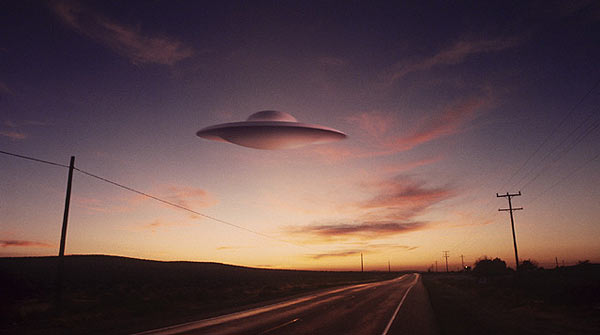 Chcete, abych byla upřímná?Je mi šumafuk, co bude v roce 3019, ale když tak trváte na tom slyšet můj názor, tak tady ho máte.Přepokládám, že v tomto roce nám konečně světové velmoci přiznají, že Nikola Tesla opravdu vynalezl stroj času. Zatím tento druh dopravy bude jen pro pár zbohatlíků, ale už po několika desítkách letů si to bude moct vyzkoušet každý. Tento rok bude přelomový i pro Českou republiku, která už bude mít jiný název (Čechystán). Ten název dostala díky pokrokům, která před světem předváděla politická elita. Proč je tento rok pro Čechystán tak důležitý? No, přece dálnice D1 je dokončena a zároveň uzavřena, jelikož auta už po dálnicích nejezdí. Každá rodina dostává příspěvek, pokud jezdí v hyperloopu. Tento příspěvek jim umožňuje splácet hypotéku, a tak se k nákupu dopravního prostředku rodiny nehrnou. Rychlost letadla překonala rychlost zvuku, takže taková cesta do Austrálie trvá sotva 8 hodin a do Ameriky je to jako zajít si do Benešova.To je hezká představa. Na druhou stranu je to tak odvážná představa, že jediný opravdový dopravní prostředek v tomto roce, který se bude řítit neskutečnou rychlostí, bude meteorit, který nás nemine. Amen. Anna Markeševićová 9. ADoprava ve třetím tisíciletíV blízké budoucnosti budou jezdit auta bez řidičů. V zahraničí jezdí metro bez řidiče a vlaky i letadla mají autopilota. V budoucnosti bude doprava jezdit na hyper pohon a bez řidiče. Pro cestování na určené místo se zadá poloha a čas a vozidlo samo dopraví lidi na vybrané místo. Rakety budou lítat samy na planety a do vesmíru. Cesty do vzdálených galaxií budou ovládat roboti a rakety budou mít super motory. Na Měsíci budou pracovat roboti a budou tam lítat upravená letadla bez pilota. Budoucnost dopravy ve vesmíru ukazuje například film Star Wars. 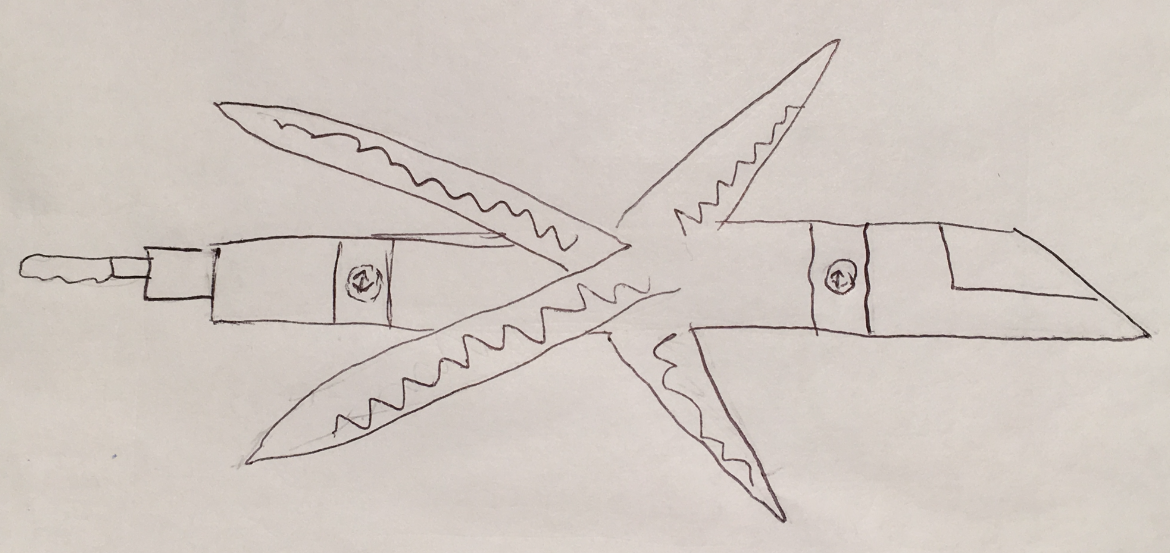 Obrázek – Budoucí mezigalaktická raketa [zdroj: vlastní návrh]Marek Tichý 6. ACesta do školy Šla jsem svou každodenní cestou do školy. Mohla bych se sice teleportovat jako ostatní, ale já si tu nádhernou cestu radši projdu. Nad hlavou mi zahučela průhledná trubice na přepravu lidí. Měli by ji ještě trochu vylepšit, aby nebyla tak hlučná.Prohlížela jsem si bílé domy se spoustou oken a zahradu plnou holografických stromů a keřů. Poslední opravdový les zmizel ze světa v roce 3007, když se na jeho místě stavěl průlet skrz zemské jádro.Procházela jsem dál ulicí plnou hologramů přírody. Přímo přede mnou přejel přes chodník robotický samo-vynášecí se koš, vynález z roku 2511. Uhnula jsem, aby do mě nenarazil, a pokračovala jsem dál přes šesnáctiproudou silnici, nad kterou se lehce a tiše vznášela létající auta. Napadlo mě, že bych se odpoledne mohla teleportovat do mé oblíbené kavárny na Měsíci.Pár metrů přede mnou se tyčí historická budova naší školy, je z roku 2716. Ze všech stran je obklopená ohromnými několikapatrovými mrakodrapy.Ach jo, dneska musíme ve škole napsat sloh na téma „Doprava v roce 4019.“ Budu muset něco vymyslet. Natálie Bartáková 8. AObojživelné autoJedná se o auto, které může létat, jezdit a plachtit. Jeho vynálezcem je Friedrich Paulus, stroj je vyráběn automobilkou Volkswagen. Auto se podobá historickým značkám Lamborghini, Ferrari, ale má i vlastnosti jeepu. Je šestimístné a je jedničkou mezi rodinnými vozy. Oblíbená je i závodní verze vozu. Toto  auto bude jezdit na uranové tyče, které jsou pro lidi zcela bezpečné. Jediná uranová tyč bude pohánět auto po celou dobu jeho provozu. Rodinná verze bude jezdit rychlostí 357 km/h a závodní verze bude mít rychlost 973 km/h. Cena automobilu odpovídá jeho vlastnostem.Artem Datsun VI.BDoprava v roce 3019Dopravu v roce 3019 si představuji tak, že auta, autobusy a různé dopravní prostředky by neměly kola, ale vznášely by se asi půl metru nad zemí. Auta by měla dveře, ale třeba tramvaje nebo autobusy ne, protože když autobus nebo tramvaj zastaví, můžete hned vystoupit a nečekat, až se dveře otevřou. A místo vlaků, které známe dnes, by nad celým světem jezdily lanové vlaky. Přišli byste na zastávku, vešli do vlaku, našli si nějaké místo, nejlépe u okna, abyste měli výhled. V lanovém vlaku byste měli také jídelní kupé, kde byste si mohli koupit jídlo a pití. Ve vlaku by byla wifi a nad vašimi sedadly mini televize. Tato doprava by byla trochu zvláštní, ale pro ty, co si ji umí představit fantastická, teda aspoň pro mě.Kateřina Hronová 7. B Jak začít? Třeba tak, že místo toho, abychom jezdili podzemním metrem, budeme jezdit vzdušným metrem. Po eskalátorech vyjedeme do výšky 30 metrů a vyjdeme na skleněnou podlahu a přes ni budeme vidět lidi dole na chodníku. Nebo třeba tramvaje, velmi zajímavá věc. Místo elektrických tramvají budou jednokolky, tramvaj, která je na jednom kole, které bude uprostřed. A převrací se ze strany na stranu. A auta?  O těch ani nemluvím, nové Flying cars(létající auta) od nové značky- Letem světem! Auta jsou na vítr! Létají doprava, doleva, dolů, nahoru. Co bych mohla ještě dodat? Třeba autobusy, v těchto autobusech si můžete nabít telefon, koukat na platformovou televizi a nebo spát! Je to velice dobré, dá se říct, že se jedná o pojízdný hotel. V některých si můžete dojít na WC a v jiných si zase udělat nákup. Ale to všechno si bohužel můžete vyzkoušet až za 1000 let. Tereza Kolihová 6. ADoprava roku 3019 Podle mého se bude jezdit gravitačními vlaky, které budou jezdit pod zemí, a na každé místo na planetě se budete moci dostat za 48 minut. V tunelech, kterými budou tyto vlaky projíždět, bude vakuum kvůli tření. Vlaky budou z titanu, aby hodně vydržely. Bohatší lidé si budou moci dovolit cestovat teleportérem nebo malými létacími loděmi, které budou dosahovat rychlosti 2222 kilometrů za hodinu.Auta už se používat nebudou maximálně elektrická, protože ropa už dojde. Ropa sice dojde na Zemi, ale kdo ví?  Třeba bude ropa i na jiných planetách. Mohla by být třeba na Marsu a na Venuši, jelikož se spekuluje o tom, že na těchto planetách byl kdysi život.Pravděpodobně budou existovat i velké vesmírné lodě. Správná vesmírná loď by měla mít štíty, plazmové kanony, pancíř, rakety, miny, normální pohon a hyper pohon. Matouš Křeček 6. BMyslím si, že se lidé budou dopravovat teleportem. Sice teleport asi nebudou mít všichni, protože nebude fungovat po celém světě. Funguje jenom v okruhu 1500 km. Proto bude ještě AUTMOTORLOĎPONOR. Bude jezdit rychlostí až 1000 km/h. Počet pasažérů- osm. Může fungovat jako loď, nebo jako ponorka. Proto s ním můžeme jet klidně po hladině moře, nebo se kochat podvodními krásami. Může se přeměnit v auto, nebo v motorku. Auto může být využito na cestu do hor, nebo do okolních zemí. Motorka může být ideálním dopravním prostředkem pro samotáře.  Všechny tyto druhy vozidel fungují jako autopilot, a proto je nemusíte řídit, stačí zadat adresu, kam jedete. Auto je na solární pohon, nebo na baterky s dojezdem 4000 km. Ponorka může do hloubky 1100 m a má dojezd jenom 2000 km. Motorka má sice nevýhodu, že nemůže jezdit takovou rychlostí, dosáhne jenom 800 km/h, ale můžete jezdit na ruční ovládání, má vyšší dojezd – až 5500 km. Vozidlo AUTOMOTORLOĎPONOR stojí 4,5 milionu Kč. Jakub Šubrt 6. BDoprava v roce 3019 V roce 3019 budou létající auta, nebudou se vyrábět auta na benzín, tím se bude šetřit příroda. Místo vlaků budou "střely" ,které se budou držet na dráze jenom magnetickou silou a budou tak rychlé, že během pár minut ujedou tisíce kilometrů. Auta a vlaky, co máme teď, budou lidé znát jenom z povídání a možná z fotek. Budou cestovní vesmírné lodě, kterými se bude cestovat na jiné planety. Také budou teleporty, které však budou drahé, a budou je používat pouze bohatí. Také budou obrovské imperialistické vesmírné lodě, které budou sloužit na objevování vesmíru a dobývání planet. Myslím si, že cestování bude o hodně jednodušší ve všech směrechJiří Bláha 7. BDoprava v roce 3019Psalo se datum 25. 3. 2019, maminka rozhodla, že pojedeme na výlet do Německa. Sbalili jsme věci a vyrazili, „bude to ten nejlepší výlet“ vykřikla maminka, a tatínek nastartoval.Cesta byla skvělá, zpívali jsme si, najedli jsme se a prostě si cestu užívali. Byli jsme 100 km od cíle a došel nám benzín, takže jsme museli zastavit na benzínce a natankovat, maminka mezitím došla pro nějakou svačinu. Vyjeli jsme zpátky na dálnici, tatínek viděl odbočku, sjeli jsme tam a najednou tam byla všude tma. Báli jsme se a najednou auto se začalo hýbat ze strany na stranu, všude to začalo blikat, vydávat divné zvuky. Maminka byla tak vyděšená, že si musela rozbalit čokoládu a najednou se obal od čokolády vznesl, otevřeli jsme dveře a byli na Venuši.Nikdo nechápal, co se to děje. Tatínek rozhodl, že to půjdeme prozkoumat. Všichni jsme se rozhlíželi a najednou vidíme dlouhou klouzačku, maminka začala říkat, ať jdeme pryč, ale tatínek nás všechny rychle chytl a už jsme jeli po klouzačce dolů. Jízda byla úplně úžasná, z ničeho nic se tam začaly promítat naše rodinné zážitky a vzpomínky. Dojeli jsme dolů, vyskočili z tobogánu, málem nás srazilo létající auto, ve kterém seděla moje učitelka češtiny.Všichni jsme byli úplně zmatení, všude byly výtahy až do oblak, jezdící chodníky, létající lodě, a dokonce nahoře na nebi byla moje spolužačka Klára na létajícím jednorožci. Bylo tam toho opravdu moc, co jsme neznali, pořád jsme ale nevěděli, co se to děje, takže jsme to šli prozkoumat více do hloubky. Všechno to, co jsme viděli, bylo spíš něco jako ve hře nebo snu, prostě něco, co jsme si mysleli, že neexistuje. Začalo se stmívat, takže jsme šli najít hotel, ve kterém budeme moc strávit noc. Maminka našla krásný hotel, ubytovali nás v tři sta čtyřicátém pátém patře, takže výhled hodně dobrý, takový jsem nikdy ještě ve svém životě neměla. Rozhodli jsme se to jít prozkoumat, nejprve jsme ale museli najít náš pokoj, naše věci nám odnesla hotelová služba, teda spíše odletěla i s našimi zavazadly na třpytící se růžové motorce. My už jsme nebyli ani překvapeni, takže jsme pokračovali k výtahu, aby už jsme konečně našli ten náš pokoj. Výtah jsme po nějakém čase našli, nastoupili do něj, ale nikde nebyla čísla na stlačení patra, nevěděli jsme, jak se teda dostaneme do našeho poschodí. Nastoupil k nám nějaký starší pán, přišel, pozdravil a řekl číslo svého patra, výtah se zavřel a vyjel nahoru, mysleli jsme si, že to potrvá dlouho tam vyjet, ale opak byl pravdou, trvalo to pár vteřin a byli jsme tam. Pán vystoupil a tatínek řekl naše patro a vyjeli jsme. Jakmile jsme dojeli, což už byla chvilka, když to bylo jen jedno patro, šli jsme hledat pokoj. Po cestě jsme zjistili, že tam mají koberec, který se sám pohybuje, ten nás dovezl k pokoji, pokoj byl neuvěřitelně krásný. My se tedy ubytovali a konečně jsme si šli projít ten hotel. Byl tam na každém patře bar s občerstvením, kde jsme potom trávili každý večer. Výzdoba byla velmi krásná, byli tam velmi milí lidé. Hotel byl opravdu velký, takže ani nebylo možné ho celý projít za pár hodin. V tomto hezkém hotelu jsme strávili pár týdnů, než jsme si uvědomili, že jsme v současnosti a před tím jsme asi jenom uvízli v minulosti. Protože jsme se podívali na naše telefony a datum bylo 27. 3. 3019.Nikola Krabcová 8. AV roce 3019 auta běžně létají, hitem jsou létající boty. Vlaky už nejezdí po povrchu, ale přesunuly se pod vodní hladinu. Doprava letadly je pomalu vytlačována nadzvukovými automobily, ty jsou už řízeny autopiloty, objevují se i první automobily, které jsou řízeny myšlenkami cestujících. Tato auta mění svoji velikost podle počtu cestujících. Nejbohatší lidé si kupují auto v kapesní velikosti, toto auto se dá pohodlně schovat do kapsy, velikost mění podle přání majitele. Cestování je radost.Richelle Tambahani 6. BDoprava v roce 3019Náš pohled na vzdálenosti se určitě hodně změní. Možná se vybuduje rychlodráha, kterou se dostaneme kamkoliv. Kdo ví, možná se budeme teleportovat. Budou létající auta a slovo letadlo naprosto zanikne, protože to budou jen létající autobusy. Budou se prodávat lístky na raketoplány na cestu okolo Země. Ale jedno vím jistě, a to je to, že se už nebudou využívat fosilní paliva, protože se zakážou, nebo prostě jen dojdou. Budou se hledat nová paliva. Kdo ví, třeba se bude jezdit tedy létat na roztomilost domácích zvířat, nebo snad na bublinky?Christian Cespédes Miranda 9. ADopravu v roce 3019 si představuji tak, že metro bude mít vyjížďky na Měsíc, Mars a jiné planety. Auta nebudou potřebovat kola, budou nadnášena magnetickou silou. Lidé projdou evolucí, narostou jim další dvě ruce a přibude třetí oko. Na manuální práci se bude používat laserové vybavení. V roce 3019 bude také možné cestovat mezi světy, lidé budou moci být teleportováni na libovolné místo. Místnost s portálem bude nazývána teleportárium, bude mít zcela bílé stěny a okraje budou zdobeny diamanty. Ekonomika bude změněna, lidé budou platit přes soubory uložené v mysli takže, pokud byste chtěli něco zaplatit, museli byste přes speciální laser, který by vám u platby projel hlavou. Převážnou většinu vozidel by poháněla zlatá ruda a druhou část ruda diamantová. Policie by byla vybavená auty z nejtvrdšího skla (průhledného) a různými robotickými zbraněmi.Karel Weiss 9. BV roce 3019 budou lidé cestovat vznášedly a teleporty.Vznášedla budou vypadat jako auta, jenom bez kol. Budou rychlejší a bezpečnější, protože vznášedla budou mít senzory, které před nebezpečím aktivují autopilota. Autopilot půjde aktivovat tlačitkem na palubní desce. Teleport bude nejrychlejší způsob cestování, nebude moc oblíbený, protože se lidem po teleportaci udělá většinou nevolno. Budou existovat teleporty, které si můžete vzít i s sebou. Lidé také budou chodit pěšky, protože by lidé bez chůze nepřežili. Všechno bude poháněno elektřinou, která bude vyrobena ekologicky a levně.Myslím si, že doprava v roce 3019 bude moderní a bude šetřit přírodu.Jan Bláha 6. BDoprava v roce 3019 Myslím, že v roce 3019 budou místo aut zajišťovat dopravu ufa. Každý člověk bude mít své ufo, nebo boty s tryskami. Cena ufa se bude pohybovat mezi 550 000 Kč a 2 000 000 Kč, základní boty dostane zdarma každý člověk, když se narodí, a může si v obchodě jednou za rok vyměnit velikost nebo barvu. Boty s lepším výkonem stojí mezi 1500 Kč až 3000 Kč. Děti mají možnost se do školy dostat třemi způsoby: 1. svými botami s tryskami, 2. městskou hromadnou dopravou - něco jako dnešní mhd, akorát to budou velká ufa. Cena za jízdu bude podobná jako dnes, za 3. rodinným ufem. Bude vypadat jako kruh, na kterém bude skleněná polokoule, ve které se bude sedět. Sedačky budou vypadat stejně jako u auta, ale místo volantu budou páčky a tlačítka. Benzín už nebude, proto každé ufo bude mít svoji baterii, která vydrží jeden rok. Cena baterie bude 50 000 Kč. Barvu ufa si každý vybere sám. Amélie Zahrádková 6. BDobrý den, já jsem Pip Brenster a jsem Šéf dopravy v roce 3019.Dnes si tady ukážeme zbrusu novou věc, která se jmenuje Rukolet.Rukolet je rukavice, která umožnuje teleportovat se z místa A na místo B. Má u sebe disk, který se dá vyndat a dát tam jiný disk.Máme zatím 5 typů disku.disk místní, zadáte svoje město a disk si naistaluje mapu vašeho města, ta stojí 20$disk časový, na něm je už na instalovaná časová osa, během každého měsíce se udělá update, ta stojí 50$disk cestovní, má nainstalovanou celou Zemi a stojí zhruba 35$disk vesmírný, má nainstalovaný celý vesmír a stojí jenom 45$disk náhody, ten představovat nemusím, stojí pouhých 5$.Samotná rukavice stojí jenom 3$.To je dnes ode mě vše a na shledanou u dalšího výrobku roku 3019.Ondřej Škoda 8. AZázrakNěkdo si myslí, že za 1000 let se budeme teleportovat, ale já věřím v něco úplně jiného. Možná budeme jezdit v létajících obytných vozech nebo? Z oblohy se na zem snesou malé chlupaté kuličky. A pomalu se z nich vylíhnou mláďata jednorožců s hustou pestrobarevnou hřívou.V očích jim pohrávají stříbrné jiskřičky. Všude kolem je hluk, který se nese z 13 proudových silnic a vznášejících se mrakodrapů. Mezi létajícími auty se proplétají bílí jednorožci. Kolemjdoucí je zaujatě pozorují. Tato roztomilá stvoření vás odvezou na jakékoli místo během několika málo okamžiků. Zcela jistě to bude báječný zážitek. Věřte nebo ne, ale doprava na jednorožcích bude nejúžasnější dopravní prostředek.Klára Honzíková 8. AMoje cesta do školyJe pondělí 24. 4. 3019, nejhorší den týdne, a jako vždy musím do školy. Existuje hodně způsobů, jak se dostat na Jupiter, kde mám svoji školu. Například teleportace (která je trošku drahá), kouzelný prsten, který nám pomáhá cestovat v časoprostoru a létající koberec, který je spíš pro kratší cesty do vzdálenosti 3000 kilometrů. My ale nejčastěji používáme naše nové létající auto, které se podle přání a potřeby přeměňuje na loď, letadlo a motorku Standim 3000. Když používáme naše nové létající auto, tak jedeme po planetární dálnici D1, která vede ze Země na všechny planety i na moji školní destinaci Jupiter. Dnes jsme se trochu opozdili, takže táta jede rychleji než normálně. Výhled z Marsu na Zemi je krásný a vždycky mi dělá největší radost z celé cesty do školy. Už je 7:58 a já vystupuju z auta, naštěstí jsem to stihl, teď jen abych zvládl tu písemku z matematiky.Evangelos Ermis Tavantzis 8. AV roce 3019 je na světě už příliš mnoho lidí, proto se doprava z větší části přesunula do moří a jiných vodních toků, tady je cestování bezpečnější. Letadla se už téměř nepoužívají, protože lidská obydlí jsou budována ve vzduchu, jsou zde i školy, školky, obchody, vše, co je i na zemi. Obyvatelé pevniny využívají podvodní dopravu, obyvatelé vzdušného prostoru se dopravují létajícími botami, které dosahují průměrné rychlosti 500 km/h. Už nejsou žádné peníze, lidé mají karty s neomezeným kreditem, pracují pouze stroje. Všichni jsou spokojení, proto nejsou žádné války.Elysse Tambahani 6. BMyslím si, že budou skluzavky (tunely) z domu do domu. Nebo budou létající auta, která budou mít červené tlačítko pro vzlétnutí. A taky už budeme schopni létat, ale bude to stát 100$ (měna bude převzata z Ameriky). Kdo na to peníze mít nebude, bude jezdit tunelem.Také si myslím, že už spíš budeme bydlet na Marsu, protože kolem roku 2035 bude odlétat raketa na Mars, s lidmi, kteří se na Marsu usadí trvale. Tím se vyhnout srážce s meteoritem, který má dopadnout na Zem a zničit ji. Tak můžeme díky nějakému meteoritu zahynout jako dinosauři před miliardami let. Nikdo neví, co bude za 1000 let.Nebo prostě zemřeme a bude to!Eliška Petrová 6. BSvět v roce 3019V roce 3019 bude svět vypadat úplně jinak, sice nevím jak, ale jedno vím, že každý bude mít své létající auto a celý dům z nejvyvinutější technologie. Možná letadla nahradí teleportovací brána, kterou bude mít každý ve sklepě, nebo jestli vymře lidská rasa a zvěř, tak je nahradí roboti. Taky nevíme, jestli budou pořád existovat papírové bankovky, jestli se dokážeme ještě navzájem bavit. Co když roboti uvězní poslední žijící lidi a budou na nich dělat vědecké pokusy?Stojanovska Bojana 8. A90. číslo Smetánka, školního literárního časopisu dětí ze ZŠ Na Smetance v Praze 2, vychází v dubnu 2019Téma: Doprava v roce 3019Ilustrace: žáci 7. B a 8. A Elektronické zpracování: Mgr. Petra NovákováVydávání řídí: Mgr. Zuzana Ryšánková